Diffusion HomeworkQ1)   Write a definition for diffusion                                                           …………………………………………………………………………………………………………………….……………………………………….………………………………………………………………………………………Q2)  Give three reasons why Diffusion is important.………………………………………………………………………………………………………………………………………………….………………………………………………………………………………..…………………………………………………………………………………………………………………Q3) What is a concentration gradient and how does this affect the speed of diffusion?……………………………………………………………………………………………………………………………………………………………………………………………………………………………………..……………Q4) True or false (with reasons):  Diffusion occurs in solids, liquids and gases? ………………………………………………………….…..............................................................………………………………………………………………………………………………………………………..Q5) When does diffusion stop?     ................................................................................................................................................................................................................................................................ ExtensionQ1) Research how the following are adapted to their function:Villi................................................................................................................................ ................................................................................................................................................................................................................................................................    ................................................................................................................................    Alveoli................................................................................................................................ ................................................................................................................................................................................................................................................................    ................................................................................................................................    Nerve impulse................................................................................................................................................................................................................................................................    ................................................................................................................................................................................................................................................................    Use diagrams to help your explanations.  Diffusion Homework (2016) by C. Watson, English Martyrs’ Catholic School shared under a CC-BY 4.0 (Creative Commons Attribution 4.0 International License ) licence.          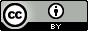 